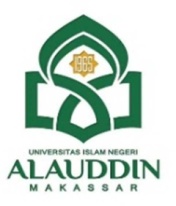 UNIVERSITAS ISLAM NEGERI (UIN) ALAUDDIN MAKASSAR FAKULTAS EKONOMI DAN BISNIS ISLAMPROGRAM STUDI : MANAJEMENUNIVERSITAS ISLAM NEGERI (UIN) ALAUDDIN MAKASSAR FAKULTAS EKONOMI DAN BISNIS ISLAMPROGRAM STUDI : MANAJEMENUNIVERSITAS ISLAM NEGERI (UIN) ALAUDDIN MAKASSAR FAKULTAS EKONOMI DAN BISNIS ISLAMPROGRAM STUDI : MANAJEMENUNIVERSITAS ISLAM NEGERI (UIN) ALAUDDIN MAKASSAR FAKULTAS EKONOMI DAN BISNIS ISLAMPROGRAM STUDI : MANAJEMENUNIVERSITAS ISLAM NEGERI (UIN) ALAUDDIN MAKASSAR FAKULTAS EKONOMI DAN BISNIS ISLAMPROGRAM STUDI : MANAJEMENUNIVERSITAS ISLAM NEGERI (UIN) ALAUDDIN MAKASSAR FAKULTAS EKONOMI DAN BISNIS ISLAMPROGRAM STUDI : MANAJEMENUNIVERSITAS ISLAM NEGERI (UIN) ALAUDDIN MAKASSAR FAKULTAS EKONOMI DAN BISNIS ISLAMPROGRAM STUDI : MANAJEMENUNIVERSITAS ISLAM NEGERI (UIN) ALAUDDIN MAKASSAR FAKULTAS EKONOMI DAN BISNIS ISLAMPROGRAM STUDI : MANAJEMENUNIVERSITAS ISLAM NEGERI (UIN) ALAUDDIN MAKASSAR FAKULTAS EKONOMI DAN BISNIS ISLAMPROGRAM STUDI : MANAJEMENUNIVERSITAS ISLAM NEGERI (UIN) ALAUDDIN MAKASSAR FAKULTAS EKONOMI DAN BISNIS ISLAMPROGRAM STUDI : MANAJEMENUNIVERSITAS ISLAM NEGERI (UIN) ALAUDDIN MAKASSAR FAKULTAS EKONOMI DAN BISNIS ISLAMPROGRAM STUDI : MANAJEMENUNIVERSITAS ISLAM NEGERI (UIN) ALAUDDIN MAKASSAR FAKULTAS EKONOMI DAN BISNIS ISLAMPROGRAM STUDI : MANAJEMENUNIVERSITAS ISLAM NEGERI (UIN) ALAUDDIN MAKASSAR FAKULTAS EKONOMI DAN BISNIS ISLAMPROGRAM STUDI : MANAJEMENUNIVERSITAS ISLAM NEGERI (UIN) ALAUDDIN MAKASSAR FAKULTAS EKONOMI DAN BISNIS ISLAMPROGRAM STUDI : MANAJEMENUNIVERSITAS ISLAM NEGERI (UIN) ALAUDDIN MAKASSAR FAKULTAS EKONOMI DAN BISNIS ISLAMPROGRAM STUDI : MANAJEMENUNIVERSITAS ISLAM NEGERI (UIN) ALAUDDIN MAKASSAR FAKULTAS EKONOMI DAN BISNIS ISLAMPROGRAM STUDI : MANAJEMENRENCANA PEMBELAJARAN SEMESTER (RPS)RENCANA PEMBELAJARAN SEMESTER (RPS)RENCANA PEMBELAJARAN SEMESTER (RPS)RENCANA PEMBELAJARAN SEMESTER (RPS)RENCANA PEMBELAJARAN SEMESTER (RPS)RENCANA PEMBELAJARAN SEMESTER (RPS)RENCANA PEMBELAJARAN SEMESTER (RPS)RENCANA PEMBELAJARAN SEMESTER (RPS)RENCANA PEMBELAJARAN SEMESTER (RPS)RENCANA PEMBELAJARAN SEMESTER (RPS)RENCANA PEMBELAJARAN SEMESTER (RPS)RENCANA PEMBELAJARAN SEMESTER (RPS)RENCANA PEMBELAJARAN SEMESTER (RPS)RENCANA PEMBELAJARAN SEMESTER (RPS)RENCANA PEMBELAJARAN SEMESTER (RPS)RENCANA PEMBELAJARAN SEMESTER (RPS)Kode Mata KuliahKode Mata KuliahKode Mata KuliahKode Mata KuliahKode Mata KuliahNama Mata KuliahNama Mata KuliahNama Mata KuliahNama Mata KuliahBobot (sks)Bobot (sks)Bobot (sks)Bobot (sks)Bobot (sks)Bobot (sks)SemesterSemesterTgl PenyusunanTgl PenyusunanTgl PenyusunanTgl PenyusunanMNJ230021MNJ230021MNJ230021MNJ230021MNJ230021Ekonomi manajerialEkonomi manajerialEkonomi manajerialEkonomi manajerial3333334425 Februari 202025 Februari 202025 Februari 202025 Februari 2020OtorisasiOtorisasiOtorisasiOtorisasiOtorisasiNama Dosen Pengembang RPSNama Dosen Pengembang RPSNama Dosen Pengembang RPSNama Dosen Pengembang RPSKoordinator Bidang KeahlianKoordinator Bidang KeahlianKoordinator Bidang KeahlianKoordinator Bidang KeahlianKoordinator Bidang KeahlianKoordinator Bidang KeahlianKetua Program StudiKetua Program StudiKetua Program StudiKetua Program StudiKetua Program StudiKetua Program StudiOtorisasiOtorisasiOtorisasiOtorisasiOtorisasiOkta Nofri., SE.,MES.,Ph.DOkta Nofri., SE.,MES.,Ph.DOkta Nofri., SE.,MES.,Ph.DOkta Nofri., SE.,MES.,Ph.D(Dr. Rika DwiAyu Parmitasari, S.E., M.Comm)(Dr. Rika DwiAyu Parmitasari, S.E., M.Comm)(Dr. Rika DwiAyu Parmitasari, S.E., M.Comm)(Dr. Rika DwiAyu Parmitasari, S.E., M.Comm)(Dr. Rika DwiAyu Parmitasari, S.E., M.Comm)(Dr. Rika DwiAyu Parmitasari, S.E., M.Comm)(Dr. Rika Dwi Ayu Parmitasari, S.E., M.Comm)(Dr. Rika Dwi Ayu Parmitasari, S.E., M.Comm)(Dr. Rika Dwi Ayu Parmitasari, S.E., M.Comm)(Dr. Rika Dwi Ayu Parmitasari, S.E., M.Comm)(Dr. Rika Dwi Ayu Parmitasari, S.E., M.Comm)(Dr. Rika Dwi Ayu Parmitasari, S.E., M.Comm)Dosen Pengampuh MK :Dosen Pengampuh MK :Dosen Pengampuh MK :Dosen Pengampuh MK :Dosen Pengampuh MK :Fauzia BakhtiarFauzia BakhtiarFauzia BakhtiarFauzia BakhtiarFauzia BakhtiarFauzia BakhtiarFauzia BakhtiarFauzia BakhtiarFauzia BakhtiarFauzia BakhtiarFauzia BakhtiarFauzia BakhtiarFauzia BakhtiarFauzia BakhtiarFauzia BakhtiarFauzia BakhtiarNama Mata KuliahPrasyarat :Nama Mata KuliahPrasyarat :Nama Mata KuliahPrasyarat :Nama Mata KuliahPrasyarat :Nama Mata KuliahPrasyarat :Ekonomi manajerialEkonomi manajerialEkonomi manajerialEkonomi manajerialEkonomi manajerialEkonomi manajerialEkonomi manajerialEkonomi manajerialEkonomi manajerialEkonomi manajerialEkonomi manajerialEkonomi manajerialEkonomi manajerialEkonomi manajerialEkonomi manajerialEkonomi manajerialDeskripsi Singkat Mata Kuliah:Deskripsi Singkat Mata Kuliah:Deskripsi Singkat Mata Kuliah:Deskripsi Singkat Mata Kuliah:Deskripsi Singkat Mata Kuliah:Mata kuliah ini merupakan mata kuliah lanjutan yang menjadi jembatan antara mata kuliah dasar di bidang ilmu ekonomi khususnya mikroekonomi dengan praktik nyata dunia manajemen. Penguasaan mata kuliah ini akan memberikan pengetahuan mengenai deskripsi dunia ekonomi dan cara menghadapinya.Mata kuliah ini merupakan mata kuliah lanjutan yang menjadi jembatan antara mata kuliah dasar di bidang ilmu ekonomi khususnya mikroekonomi dengan praktik nyata dunia manajemen. Penguasaan mata kuliah ini akan memberikan pengetahuan mengenai deskripsi dunia ekonomi dan cara menghadapinya.Mata kuliah ini merupakan mata kuliah lanjutan yang menjadi jembatan antara mata kuliah dasar di bidang ilmu ekonomi khususnya mikroekonomi dengan praktik nyata dunia manajemen. Penguasaan mata kuliah ini akan memberikan pengetahuan mengenai deskripsi dunia ekonomi dan cara menghadapinya.Mata kuliah ini merupakan mata kuliah lanjutan yang menjadi jembatan antara mata kuliah dasar di bidang ilmu ekonomi khususnya mikroekonomi dengan praktik nyata dunia manajemen. Penguasaan mata kuliah ini akan memberikan pengetahuan mengenai deskripsi dunia ekonomi dan cara menghadapinya.Mata kuliah ini merupakan mata kuliah lanjutan yang menjadi jembatan antara mata kuliah dasar di bidang ilmu ekonomi khususnya mikroekonomi dengan praktik nyata dunia manajemen. Penguasaan mata kuliah ini akan memberikan pengetahuan mengenai deskripsi dunia ekonomi dan cara menghadapinya.Mata kuliah ini merupakan mata kuliah lanjutan yang menjadi jembatan antara mata kuliah dasar di bidang ilmu ekonomi khususnya mikroekonomi dengan praktik nyata dunia manajemen. Penguasaan mata kuliah ini akan memberikan pengetahuan mengenai deskripsi dunia ekonomi dan cara menghadapinya.Mata kuliah ini merupakan mata kuliah lanjutan yang menjadi jembatan antara mata kuliah dasar di bidang ilmu ekonomi khususnya mikroekonomi dengan praktik nyata dunia manajemen. Penguasaan mata kuliah ini akan memberikan pengetahuan mengenai deskripsi dunia ekonomi dan cara menghadapinya.Mata kuliah ini merupakan mata kuliah lanjutan yang menjadi jembatan antara mata kuliah dasar di bidang ilmu ekonomi khususnya mikroekonomi dengan praktik nyata dunia manajemen. Penguasaan mata kuliah ini akan memberikan pengetahuan mengenai deskripsi dunia ekonomi dan cara menghadapinya.Mata kuliah ini merupakan mata kuliah lanjutan yang menjadi jembatan antara mata kuliah dasar di bidang ilmu ekonomi khususnya mikroekonomi dengan praktik nyata dunia manajemen. Penguasaan mata kuliah ini akan memberikan pengetahuan mengenai deskripsi dunia ekonomi dan cara menghadapinya.Mata kuliah ini merupakan mata kuliah lanjutan yang menjadi jembatan antara mata kuliah dasar di bidang ilmu ekonomi khususnya mikroekonomi dengan praktik nyata dunia manajemen. Penguasaan mata kuliah ini akan memberikan pengetahuan mengenai deskripsi dunia ekonomi dan cara menghadapinya.Mata kuliah ini merupakan mata kuliah lanjutan yang menjadi jembatan antara mata kuliah dasar di bidang ilmu ekonomi khususnya mikroekonomi dengan praktik nyata dunia manajemen. Penguasaan mata kuliah ini akan memberikan pengetahuan mengenai deskripsi dunia ekonomi dan cara menghadapinya.Mata kuliah ini merupakan mata kuliah lanjutan yang menjadi jembatan antara mata kuliah dasar di bidang ilmu ekonomi khususnya mikroekonomi dengan praktik nyata dunia manajemen. Penguasaan mata kuliah ini akan memberikan pengetahuan mengenai deskripsi dunia ekonomi dan cara menghadapinya.Mata kuliah ini merupakan mata kuliah lanjutan yang menjadi jembatan antara mata kuliah dasar di bidang ilmu ekonomi khususnya mikroekonomi dengan praktik nyata dunia manajemen. Penguasaan mata kuliah ini akan memberikan pengetahuan mengenai deskripsi dunia ekonomi dan cara menghadapinya.Mata kuliah ini merupakan mata kuliah lanjutan yang menjadi jembatan antara mata kuliah dasar di bidang ilmu ekonomi khususnya mikroekonomi dengan praktik nyata dunia manajemen. Penguasaan mata kuliah ini akan memberikan pengetahuan mengenai deskripsi dunia ekonomi dan cara menghadapinya.Mata kuliah ini merupakan mata kuliah lanjutan yang menjadi jembatan antara mata kuliah dasar di bidang ilmu ekonomi khususnya mikroekonomi dengan praktik nyata dunia manajemen. Penguasaan mata kuliah ini akan memberikan pengetahuan mengenai deskripsi dunia ekonomi dan cara menghadapinya.Mata kuliah ini merupakan mata kuliah lanjutan yang menjadi jembatan antara mata kuliah dasar di bidang ilmu ekonomi khususnya mikroekonomi dengan praktik nyata dunia manajemen. Penguasaan mata kuliah ini akan memberikan pengetahuan mengenai deskripsi dunia ekonomi dan cara menghadapinya.Capaian Pembelajaran (CP) :Capaian Pembelajaran (CP) :Capaian Pembelajaran (CP) :Capaian Pembelajaran (CP) :Capaian Pembelajaran (CP) :Capaian Pembelajaran Lulusan Program Studi (CPL-Prodi)Capaian Pembelajaran Lulusan Program Studi (CPL-Prodi)Capaian Pembelajaran Lulusan Program Studi (CPL-Prodi)Capaian Pembelajaran Lulusan Program Studi (CPL-Prodi)Capaian Pembelajaran Lulusan Program Studi (CPL-Prodi)Capaian Pembelajaran Lulusan Program Studi (CPL-Prodi)Capaian Pembelajaran Lulusan Program Studi (CPL-Prodi)Capaian Pembelajaran Lulusan Program Studi (CPL-Prodi)Capaian Pembelajaran Lulusan Program Studi (CPL-Prodi)Capaian Pembelajaran Lulusan Program Studi (CPL-Prodi)Capaian Pembelajaran Lulusan Program Studi (CPL-Prodi)Capaian Pembelajaran Lulusan Program Studi (CPL-Prodi)Capaian Pembelajaran Lulusan Program Studi (CPL-Prodi)Capaian Pembelajaran Lulusan Program Studi (CPL-Prodi)Capaian Pembelajaran Lulusan Program Studi (CPL-Prodi)Capaian Pembelajaran Lulusan Program Studi (CPL-Prodi)Capaian Pembelajaran (CP) :Capaian Pembelajaran (CP) :Capaian Pembelajaran (CP) :Capaian Pembelajaran (CP) :Capaian Pembelajaran (CP) :S9S9S9Menunjukkan sikap bertanggungjawab atas pekerjaan di bidang keahliannya secara mandiriMenunjukkan sikap bertanggungjawab atas pekerjaan di bidang keahliannya secara mandiriMenunjukkan sikap bertanggungjawab atas pekerjaan di bidang keahliannya secara mandiriMenunjukkan sikap bertanggungjawab atas pekerjaan di bidang keahliannya secara mandiriMenunjukkan sikap bertanggungjawab atas pekerjaan di bidang keahliannya secara mandiriMenunjukkan sikap bertanggungjawab atas pekerjaan di bidang keahliannya secara mandiriMenunjukkan sikap bertanggungjawab atas pekerjaan di bidang keahliannya secara mandiriMenunjukkan sikap bertanggungjawab atas pekerjaan di bidang keahliannya secara mandiriMenunjukkan sikap bertanggungjawab atas pekerjaan di bidang keahliannya secara mandiriMenunjukkan sikap bertanggungjawab atas pekerjaan di bidang keahliannya secara mandiriMenunjukkan sikap bertanggungjawab atas pekerjaan di bidang keahliannya secara mandiriMenunjukkan sikap bertanggungjawab atas pekerjaan di bidang keahliannya secara mandiriMenunjukkan sikap bertanggungjawab atas pekerjaan di bidang keahliannya secara mandiriCapaian Pembelajaran (CP) :Capaian Pembelajaran (CP) :Capaian Pembelajaran (CP) :Capaian Pembelajaran (CP) :Capaian Pembelajaran (CP) :S11S11S11MemilikiakhlakmuliameliputirelasidiridenganTuhan, relasidiridengandirisendiri, danrelasidiridengan orang lain danlingkunganteraplikasidalamkehidupankeseharian;MemilikiakhlakmuliameliputirelasidiridenganTuhan, relasidiridengandirisendiri, danrelasidiridengan orang lain danlingkunganteraplikasidalamkehidupankeseharian;MemilikiakhlakmuliameliputirelasidiridenganTuhan, relasidiridengandirisendiri, danrelasidiridengan orang lain danlingkunganteraplikasidalamkehidupankeseharian;MemilikiakhlakmuliameliputirelasidiridenganTuhan, relasidiridengandirisendiri, danrelasidiridengan orang lain danlingkunganteraplikasidalamkehidupankeseharian;MemilikiakhlakmuliameliputirelasidiridenganTuhan, relasidiridengandirisendiri, danrelasidiridengan orang lain danlingkunganteraplikasidalamkehidupankeseharian;MemilikiakhlakmuliameliputirelasidiridenganTuhan, relasidiridengandirisendiri, danrelasidiridengan orang lain danlingkunganteraplikasidalamkehidupankeseharian;MemilikiakhlakmuliameliputirelasidiridenganTuhan, relasidiridengandirisendiri, danrelasidiridengan orang lain danlingkunganteraplikasidalamkehidupankeseharian;MemilikiakhlakmuliameliputirelasidiridenganTuhan, relasidiridengandirisendiri, danrelasidiridengan orang lain danlingkunganteraplikasidalamkehidupankeseharian;MemilikiakhlakmuliameliputirelasidiridenganTuhan, relasidiridengandirisendiri, danrelasidiridengan orang lain danlingkunganteraplikasidalamkehidupankeseharian;MemilikiakhlakmuliameliputirelasidiridenganTuhan, relasidiridengandirisendiri, danrelasidiridengan orang lain danlingkunganteraplikasidalamkehidupankeseharian;MemilikiakhlakmuliameliputirelasidiridenganTuhan, relasidiridengandirisendiri, danrelasidiridengan orang lain danlingkunganteraplikasidalamkehidupankeseharian;MemilikiakhlakmuliameliputirelasidiridenganTuhan, relasidiridengandirisendiri, danrelasidiridengan orang lain danlingkunganteraplikasidalamkehidupankeseharian;MemilikiakhlakmuliameliputirelasidiridenganTuhan, relasidiridengandirisendiri, danrelasidiridengan orang lain danlingkunganteraplikasidalamkehidupankeseharian;Capaian Pembelajaran (CP) :Capaian Pembelajaran (CP) :Capaian Pembelajaran (CP) :Capaian Pembelajaran (CP) :Capaian Pembelajaran (CP) :PU2PU2PU2MampumenguasaimetodologipenelitiandalamilmumanajemenMampumenguasaimetodologipenelitiandalamilmumanajemenMampumenguasaimetodologipenelitiandalamilmumanajemenMampumenguasaimetodologipenelitiandalamilmumanajemenMampumenguasaimetodologipenelitiandalamilmumanajemenMampumenguasaimetodologipenelitiandalamilmumanajemenMampumenguasaimetodologipenelitiandalamilmumanajemenMampumenguasaimetodologipenelitiandalamilmumanajemenMampumenguasaimetodologipenelitiandalamilmumanajemenMampumenguasaimetodologipenelitiandalamilmumanajemenMampumenguasaimetodologipenelitiandalamilmumanajemenMampumenguasaimetodologipenelitiandalamilmumanajemenMampumenguasaimetodologipenelitiandalamilmumanajemenCapaian Pembelajaran (CP) :Capaian Pembelajaran (CP) :Capaian Pembelajaran (CP) :Capaian Pembelajaran (CP) :Capaian Pembelajaran (CP) :PK1PK1PK1Mampu menguasai teori bidang keuangan dan mampu melakukan pengambilan keputusan dalamkebijakan dan keputusan keuangan perusahaan yang selaras dengan kepentingan saham dan stakeholder dalam meningkatkan nilai perusahaanMampu menguasai teori bidang keuangan dan mampu melakukan pengambilan keputusan dalamkebijakan dan keputusan keuangan perusahaan yang selaras dengan kepentingan saham dan stakeholder dalam meningkatkan nilai perusahaanMampu menguasai teori bidang keuangan dan mampu melakukan pengambilan keputusan dalamkebijakan dan keputusan keuangan perusahaan yang selaras dengan kepentingan saham dan stakeholder dalam meningkatkan nilai perusahaanMampu menguasai teori bidang keuangan dan mampu melakukan pengambilan keputusan dalamkebijakan dan keputusan keuangan perusahaan yang selaras dengan kepentingan saham dan stakeholder dalam meningkatkan nilai perusahaanMampu menguasai teori bidang keuangan dan mampu melakukan pengambilan keputusan dalamkebijakan dan keputusan keuangan perusahaan yang selaras dengan kepentingan saham dan stakeholder dalam meningkatkan nilai perusahaanMampu menguasai teori bidang keuangan dan mampu melakukan pengambilan keputusan dalamkebijakan dan keputusan keuangan perusahaan yang selaras dengan kepentingan saham dan stakeholder dalam meningkatkan nilai perusahaanMampu menguasai teori bidang keuangan dan mampu melakukan pengambilan keputusan dalamkebijakan dan keputusan keuangan perusahaan yang selaras dengan kepentingan saham dan stakeholder dalam meningkatkan nilai perusahaanMampu menguasai teori bidang keuangan dan mampu melakukan pengambilan keputusan dalamkebijakan dan keputusan keuangan perusahaan yang selaras dengan kepentingan saham dan stakeholder dalam meningkatkan nilai perusahaanMampu menguasai teori bidang keuangan dan mampu melakukan pengambilan keputusan dalamkebijakan dan keputusan keuangan perusahaan yang selaras dengan kepentingan saham dan stakeholder dalam meningkatkan nilai perusahaanMampu menguasai teori bidang keuangan dan mampu melakukan pengambilan keputusan dalamkebijakan dan keputusan keuangan perusahaan yang selaras dengan kepentingan saham dan stakeholder dalam meningkatkan nilai perusahaanMampu menguasai teori bidang keuangan dan mampu melakukan pengambilan keputusan dalamkebijakan dan keputusan keuangan perusahaan yang selaras dengan kepentingan saham dan stakeholder dalam meningkatkan nilai perusahaanMampu menguasai teori bidang keuangan dan mampu melakukan pengambilan keputusan dalamkebijakan dan keputusan keuangan perusahaan yang selaras dengan kepentingan saham dan stakeholder dalam meningkatkan nilai perusahaanMampu menguasai teori bidang keuangan dan mampu melakukan pengambilan keputusan dalamkebijakan dan keputusan keuangan perusahaan yang selaras dengan kepentingan saham dan stakeholder dalam meningkatkan nilai perusahaanCapaian Pembelajaran (CP) :Capaian Pembelajaran (CP) :Capaian Pembelajaran (CP) :Capaian Pembelajaran (CP) :Capaian Pembelajaran (CP) :KK1KK1KK1Mampu mengembangkan diri dan berpikir secara logis, analitis, dan sistematis dalam pembuatankeputusan secara professionalMampu mengembangkan diri dan berpikir secara logis, analitis, dan sistematis dalam pembuatankeputusan secara professionalMampu mengembangkan diri dan berpikir secara logis, analitis, dan sistematis dalam pembuatankeputusan secara professionalMampu mengembangkan diri dan berpikir secara logis, analitis, dan sistematis dalam pembuatankeputusan secara professionalMampu mengembangkan diri dan berpikir secara logis, analitis, dan sistematis dalam pembuatankeputusan secara professionalMampu mengembangkan diri dan berpikir secara logis, analitis, dan sistematis dalam pembuatankeputusan secara professionalMampu mengembangkan diri dan berpikir secara logis, analitis, dan sistematis dalam pembuatankeputusan secara professionalMampu mengembangkan diri dan berpikir secara logis, analitis, dan sistematis dalam pembuatankeputusan secara professionalMampu mengembangkan diri dan berpikir secara logis, analitis, dan sistematis dalam pembuatankeputusan secara professionalMampu mengembangkan diri dan berpikir secara logis, analitis, dan sistematis dalam pembuatankeputusan secara professionalMampu mengembangkan diri dan berpikir secara logis, analitis, dan sistematis dalam pembuatankeputusan secara professionalMampu mengembangkan diri dan berpikir secara logis, analitis, dan sistematis dalam pembuatankeputusan secara professionalMampu mengembangkan diri dan berpikir secara logis, analitis, dan sistematis dalam pembuatankeputusan secara professionalCapaian Pembelajaran (CP) :Capaian Pembelajaran (CP) :Capaian Pembelajaran (CP) :Capaian Pembelajaran (CP) :Capaian Pembelajaran (CP) :KK3KK3KK3MenguasaipemanfaatanteknologidansecarakritismampumemanfaatkannyauntukpengambilankeputusanmanajemenMenguasaipemanfaatanteknologidansecarakritismampumemanfaatkannyauntukpengambilankeputusanmanajemenMenguasaipemanfaatanteknologidansecarakritismampumemanfaatkannyauntukpengambilankeputusanmanajemenMenguasaipemanfaatanteknologidansecarakritismampumemanfaatkannyauntukpengambilankeputusanmanajemenMenguasaipemanfaatanteknologidansecarakritismampumemanfaatkannyauntukpengambilankeputusanmanajemenMenguasaipemanfaatanteknologidansecarakritismampumemanfaatkannyauntukpengambilankeputusanmanajemenMenguasaipemanfaatanteknologidansecarakritismampumemanfaatkannyauntukpengambilankeputusanmanajemenMenguasaipemanfaatanteknologidansecarakritismampumemanfaatkannyauntukpengambilankeputusanmanajemenMenguasaipemanfaatanteknologidansecarakritismampumemanfaatkannyauntukpengambilankeputusanmanajemenMenguasaipemanfaatanteknologidansecarakritismampumemanfaatkannyauntukpengambilankeputusanmanajemenMenguasaipemanfaatanteknologidansecarakritismampumemanfaatkannyauntukpengambilankeputusanmanajemenMenguasaipemanfaatanteknologidansecarakritismampumemanfaatkannyauntukpengambilankeputusanmanajemenMenguasaipemanfaatanteknologidansecarakritismampumemanfaatkannyauntukpengambilankeputusanmanajemenCapaian Pembelajaran (CP) :Capaian Pembelajaran (CP) :Capaian Pembelajaran (CP) :Capaian Pembelajaran (CP) :Capaian Pembelajaran (CP) :Capaian Pembelajaran Mata Kuliah (CP-MK)Capaian Pembelajaran Mata Kuliah (CP-MK)Capaian Pembelajaran Mata Kuliah (CP-MK)Capaian Pembelajaran Mata Kuliah (CP-MK)Capaian Pembelajaran Mata Kuliah (CP-MK)Capaian Pembelajaran Mata Kuliah (CP-MK)Capaian Pembelajaran Mata Kuliah (CP-MK)Capaian Pembelajaran Mata Kuliah (CP-MK)Capaian Pembelajaran Mata Kuliah (CP-MK)Capaian Pembelajaran Mata Kuliah (CP-MK)Capaian Pembelajaran Mata Kuliah (CP-MK)Capaian Pembelajaran Mata Kuliah (CP-MK)Capaian Pembelajaran Mata Kuliah (CP-MK)Capaian Pembelajaran Mata Kuliah (CP-MK)Capaian Pembelajaran Mata Kuliah (CP-MK)Capaian Pembelajaran Mata Kuliah (CP-MK)Capaian Pembelajaran (CP) :Capaian Pembelajaran (CP) :Capaian Pembelajaran (CP) :Capaian Pembelajaran (CP) :Capaian Pembelajaran (CP) :M1M1M1Mahasiswa mampu menjelaskan prinsip dan teori dalam bidang mata kuliah ekonomi manajerialMahasiswa mampu menjelaskan prinsip dan teori dalam bidang mata kuliah ekonomi manajerialMahasiswa mampu menjelaskan prinsip dan teori dalam bidang mata kuliah ekonomi manajerialMahasiswa mampu menjelaskan prinsip dan teori dalam bidang mata kuliah ekonomi manajerialMahasiswa mampu menjelaskan prinsip dan teori dalam bidang mata kuliah ekonomi manajerialMahasiswa mampu menjelaskan prinsip dan teori dalam bidang mata kuliah ekonomi manajerialMahasiswa mampu menjelaskan prinsip dan teori dalam bidang mata kuliah ekonomi manajerialMahasiswa mampu menjelaskan prinsip dan teori dalam bidang mata kuliah ekonomi manajerialMahasiswa mampu menjelaskan prinsip dan teori dalam bidang mata kuliah ekonomi manajerialMahasiswa mampu menjelaskan prinsip dan teori dalam bidang mata kuliah ekonomi manajerialMahasiswa mampu menjelaskan prinsip dan teori dalam bidang mata kuliah ekonomi manajerialMahasiswa mampu menjelaskan prinsip dan teori dalam bidang mata kuliah ekonomi manajerialMahasiswa mampu menjelaskan prinsip dan teori dalam bidang mata kuliah ekonomi manajerialM2M2M2Mahasiswa mampu menggambarkan kinerja teori ekonomi dan peran manajer  secara logis, analitis dansistematis dalam pembuatan keputusan yang professionalMahasiswa mampu menggambarkan kinerja teori ekonomi dan peran manajer  secara logis, analitis dansistematis dalam pembuatan keputusan yang professionalMahasiswa mampu menggambarkan kinerja teori ekonomi dan peran manajer  secara logis, analitis dansistematis dalam pembuatan keputusan yang professionalMahasiswa mampu menggambarkan kinerja teori ekonomi dan peran manajer  secara logis, analitis dansistematis dalam pembuatan keputusan yang professionalMahasiswa mampu menggambarkan kinerja teori ekonomi dan peran manajer  secara logis, analitis dansistematis dalam pembuatan keputusan yang professionalMahasiswa mampu menggambarkan kinerja teori ekonomi dan peran manajer  secara logis, analitis dansistematis dalam pembuatan keputusan yang professionalMahasiswa mampu menggambarkan kinerja teori ekonomi dan peran manajer  secara logis, analitis dansistematis dalam pembuatan keputusan yang professionalMahasiswa mampu menggambarkan kinerja teori ekonomi dan peran manajer  secara logis, analitis dansistematis dalam pembuatan keputusan yang professionalMahasiswa mampu menggambarkan kinerja teori ekonomi dan peran manajer  secara logis, analitis dansistematis dalam pembuatan keputusan yang professionalMahasiswa mampu menggambarkan kinerja teori ekonomi dan peran manajer  secara logis, analitis dansistematis dalam pembuatan keputusan yang professionalMahasiswa mampu menggambarkan kinerja teori ekonomi dan peran manajer  secara logis, analitis dansistematis dalam pembuatan keputusan yang professionalMahasiswa mampu menggambarkan kinerja teori ekonomi dan peran manajer  secara logis, analitis dansistematis dalam pembuatan keputusan yang professionalMahasiswa mampu menggambarkan kinerja teori ekonomi dan peran manajer  secara logis, analitis dansistematis dalam pembuatan keputusan yang professionalMahasiswa mampu menggambarkan kinerja teori ekonomi dan peran manajer  secara logis, analitis dansistematis dalam pembuatan keputusan yang professionalM3M3M3Mahasiswa mampu mengidentifikasi peran menejer dalam mengambil keputusan  serta menginterpretasikan hasilnya secara logis, analitis, dan sistematisMahasiswa mampu mengidentifikasi peran menejer dalam mengambil keputusan  serta menginterpretasikan hasilnya secara logis, analitis, dan sistematisMahasiswa mampu mengidentifikasi peran menejer dalam mengambil keputusan  serta menginterpretasikan hasilnya secara logis, analitis, dan sistematisMahasiswa mampu mengidentifikasi peran menejer dalam mengambil keputusan  serta menginterpretasikan hasilnya secara logis, analitis, dan sistematisMahasiswa mampu mengidentifikasi peran menejer dalam mengambil keputusan  serta menginterpretasikan hasilnya secara logis, analitis, dan sistematisMahasiswa mampu mengidentifikasi peran menejer dalam mengambil keputusan  serta menginterpretasikan hasilnya secara logis, analitis, dan sistematisMahasiswa mampu mengidentifikasi peran menejer dalam mengambil keputusan  serta menginterpretasikan hasilnya secara logis, analitis, dan sistematisMahasiswa mampu mengidentifikasi peran menejer dalam mengambil keputusan  serta menginterpretasikan hasilnya secara logis, analitis, dan sistematisMahasiswa mampu mengidentifikasi peran menejer dalam mengambil keputusan  serta menginterpretasikan hasilnya secara logis, analitis, dan sistematisMahasiswa mampu mengidentifikasi peran menejer dalam mengambil keputusan  serta menginterpretasikan hasilnya secara logis, analitis, dan sistematisMahasiswa mampu mengidentifikasi peran menejer dalam mengambil keputusan  serta menginterpretasikan hasilnya secara logis, analitis, dan sistematisMahasiswa mampu mengidentifikasi peran menejer dalam mengambil keputusan  serta menginterpretasikan hasilnya secara logis, analitis, dan sistematisMahasiswa mampu mengidentifikasi peran menejer dalam mengambil keputusan  serta menginterpretasikan hasilnya secara logis, analitis, dan sistematisMahasiswa mampu mengidentifikasi peran menejer dalam mengambil keputusan  serta menginterpretasikan hasilnya secara logis, analitis, dan sistematisM4M4M4Mahasiswa mampu menganalisis teori ekonommi dan ilmu pengambilan keputusan secara logis, analitis, dansistematis yang selaras dengan kepentingan saham dan stakeholderMahasiswa mampu menganalisis teori ekonommi dan ilmu pengambilan keputusan secara logis, analitis, dansistematis yang selaras dengan kepentingan saham dan stakeholderMahasiswa mampu menganalisis teori ekonommi dan ilmu pengambilan keputusan secara logis, analitis, dansistematis yang selaras dengan kepentingan saham dan stakeholderMahasiswa mampu menganalisis teori ekonommi dan ilmu pengambilan keputusan secara logis, analitis, dansistematis yang selaras dengan kepentingan saham dan stakeholderMahasiswa mampu menganalisis teori ekonommi dan ilmu pengambilan keputusan secara logis, analitis, dansistematis yang selaras dengan kepentingan saham dan stakeholderMahasiswa mampu menganalisis teori ekonommi dan ilmu pengambilan keputusan secara logis, analitis, dansistematis yang selaras dengan kepentingan saham dan stakeholderMahasiswa mampu menganalisis teori ekonommi dan ilmu pengambilan keputusan secara logis, analitis, dansistematis yang selaras dengan kepentingan saham dan stakeholderMahasiswa mampu menganalisis teori ekonommi dan ilmu pengambilan keputusan secara logis, analitis, dansistematis yang selaras dengan kepentingan saham dan stakeholderMahasiswa mampu menganalisis teori ekonommi dan ilmu pengambilan keputusan secara logis, analitis, dansistematis yang selaras dengan kepentingan saham dan stakeholderMahasiswa mampu menganalisis teori ekonommi dan ilmu pengambilan keputusan secara logis, analitis, dansistematis yang selaras dengan kepentingan saham dan stakeholderMahasiswa mampu menganalisis teori ekonommi dan ilmu pengambilan keputusan secara logis, analitis, dansistematis yang selaras dengan kepentingan saham dan stakeholderMahasiswa mampu menganalisis teori ekonommi dan ilmu pengambilan keputusan secara logis, analitis, dansistematis yang selaras dengan kepentingan saham dan stakeholderMahasiswa mampu menganalisis teori ekonommi dan ilmu pengambilan keputusan secara logis, analitis, dansistematis yang selaras dengan kepentingan saham dan stakeholderMahasiswa mampu menganalisis teori ekonommi dan ilmu pengambilan keputusan secara logis, analitis, dansistematis yang selaras dengan kepentingan saham dan stakeholderM5M5M5Mahasiswa mampu mempresentasikan keahlian secara mandiri, bermutu dan terukur.Mahasiswa mampu mempresentasikan keahlian secara mandiri, bermutu dan terukur.Mahasiswa mampu mempresentasikan keahlian secara mandiri, bermutu dan terukur.Mahasiswa mampu mempresentasikan keahlian secara mandiri, bermutu dan terukur.Mahasiswa mampu mempresentasikan keahlian secara mandiri, bermutu dan terukur.Mahasiswa mampu mempresentasikan keahlian secara mandiri, bermutu dan terukur.Mahasiswa mampu mempresentasikan keahlian secara mandiri, bermutu dan terukur.Mahasiswa mampu mempresentasikan keahlian secara mandiri, bermutu dan terukur.Mahasiswa mampu mempresentasikan keahlian secara mandiri, bermutu dan terukur.Mahasiswa mampu mempresentasikan keahlian secara mandiri, bermutu dan terukur.Mahasiswa mampu mempresentasikan keahlian secara mandiri, bermutu dan terukur.Mahasiswa mampu mempresentasikan keahlian secara mandiri, bermutu dan terukur.Mahasiswa mampu mempresentasikan keahlian secara mandiri, bermutu dan terukur.Mahasiswa mampu mempresentasikan keahlian secara mandiri, bermutu dan terukur.Media PembelajaranMedia PembelajaranMedia PembelajaranSoftwareSoftwareSoftwareSoftwareSoftwareSoftwareSoftwareSoftwareHardwareHardwareHardwareHardwareHardwareHardwareHardwareHardwareHardwareMedia PembelajaranMedia PembelajaranMedia PembelajaranMC. Office (Word, Excel & Power Point), lentera MC. Office (Word, Excel & Power Point), lentera MC. Office (Word, Excel & Power Point), lentera MC. Office (Word, Excel & Power Point), lentera MC. Office (Word, Excel & Power Point), lentera MC. Office (Word, Excel & Power Point), lentera MC. Office (Word, Excel & Power Point), lentera MC. Office (Word, Excel & Power Point), lentera Modul, Laptop/PC & LCD ProjectorModul, Laptop/PC & LCD ProjectorModul, Laptop/PC & LCD ProjectorModul, Laptop/PC & LCD ProjectorModul, Laptop/PC & LCD ProjectorModul, Laptop/PC & LCD ProjectorModul, Laptop/PC & LCD ProjectorModul, Laptop/PC & LCD ProjectorModul, Laptop/PC & LCD ProjectorReferensi :Referensi :Referensi :UtamaUtamaUtamaBaye, M. R., Prince, J., & Squalli, J. (2006). Managerial economics and business strategy (Vol. 5). New York, NY: McGraw-Hill.Salvatore, D. (2012). Managerial Economics: Principles and Worldwide Application:(adapted version). OUP Catalogue.Baye, M. R., Prince, J., & Squalli, J. (2006). Managerial economics and business strategy (Vol. 5). New York, NY: McGraw-Hill.Salvatore, D. (2012). Managerial Economics: Principles and Worldwide Application:(adapted version). OUP Catalogue.Baye, M. R., Prince, J., & Squalli, J. (2006). Managerial economics and business strategy (Vol. 5). New York, NY: McGraw-Hill.Salvatore, D. (2012). Managerial Economics: Principles and Worldwide Application:(adapted version). OUP Catalogue.Baye, M. R., Prince, J., & Squalli, J. (2006). Managerial economics and business strategy (Vol. 5). New York, NY: McGraw-Hill.Salvatore, D. (2012). Managerial Economics: Principles and Worldwide Application:(adapted version). OUP Catalogue.Baye, M. R., Prince, J., & Squalli, J. (2006). Managerial economics and business strategy (Vol. 5). New York, NY: McGraw-Hill.Salvatore, D. (2012). Managerial Economics: Principles and Worldwide Application:(adapted version). OUP Catalogue.Baye, M. R., Prince, J., & Squalli, J. (2006). Managerial economics and business strategy (Vol. 5). New York, NY: McGraw-Hill.Salvatore, D. (2012). Managerial Economics: Principles and Worldwide Application:(adapted version). OUP Catalogue.Baye, M. R., Prince, J., & Squalli, J. (2006). Managerial economics and business strategy (Vol. 5). New York, NY: McGraw-Hill.Salvatore, D. (2012). Managerial Economics: Principles and Worldwide Application:(adapted version). OUP Catalogue.Baye, M. R., Prince, J., & Squalli, J. (2006). Managerial economics and business strategy (Vol. 5). New York, NY: McGraw-Hill.Salvatore, D. (2012). Managerial Economics: Principles and Worldwide Application:(adapted version). OUP Catalogue.Baye, M. R., Prince, J., & Squalli, J. (2006). Managerial economics and business strategy (Vol. 5). New York, NY: McGraw-Hill.Salvatore, D. (2012). Managerial Economics: Principles and Worldwide Application:(adapted version). OUP Catalogue.Baye, M. R., Prince, J., & Squalli, J. (2006). Managerial economics and business strategy (Vol. 5). New York, NY: McGraw-Hill.Salvatore, D. (2012). Managerial Economics: Principles and Worldwide Application:(adapted version). OUP Catalogue.Baye, M. R., Prince, J., & Squalli, J. (2006). Managerial economics and business strategy (Vol. 5). New York, NY: McGraw-Hill.Salvatore, D. (2012). Managerial Economics: Principles and Worldwide Application:(adapted version). OUP Catalogue.Baye, M. R., Prince, J., & Squalli, J. (2006). Managerial economics and business strategy (Vol. 5). New York, NY: McGraw-Hill.Salvatore, D. (2012). Managerial Economics: Principles and Worldwide Application:(adapted version). OUP Catalogue.Baye, M. R., Prince, J., & Squalli, J. (2006). Managerial economics and business strategy (Vol. 5). New York, NY: McGraw-Hill.Salvatore, D. (2012). Managerial Economics: Principles and Worldwide Application:(adapted version). OUP Catalogue.Baye, M. R., Prince, J., & Squalli, J. (2006). Managerial economics and business strategy (Vol. 5). New York, NY: McGraw-Hill.Salvatore, D. (2012). Managerial Economics: Principles and Worldwide Application:(adapted version). OUP Catalogue.Referensi :Referensi :Referensi :TambahanTambahanTambahanBahan-bahanlainberupaartikelataucontohkasus yang berasaldari media cetakmaupun internetBahan-bahanlainberupaartikelataucontohkasus yang berasaldari media cetakmaupun internetBahan-bahanlainberupaartikelataucontohkasus yang berasaldari media cetakmaupun internetBahan-bahanlainberupaartikelataucontohkasus yang berasaldari media cetakmaupun internetBahan-bahanlainberupaartikelataucontohkasus yang berasaldari media cetakmaupun internetBahan-bahanlainberupaartikelataucontohkasus yang berasaldari media cetakmaupun internetBahan-bahanlainberupaartikelataucontohkasus yang berasaldari media cetakmaupun internetBahan-bahanlainberupaartikelataucontohkasus yang berasaldari media cetakmaupun internetBahan-bahanlainberupaartikelataucontohkasus yang berasaldari media cetakmaupun internetBahan-bahanlainberupaartikelataucontohkasus yang berasaldari media cetakmaupun internetBahan-bahanlainberupaartikelataucontohkasus yang berasaldari media cetakmaupun internetBahan-bahanlainberupaartikelataucontohkasus yang berasaldari media cetakmaupun internetBahan-bahanlainberupaartikelataucontohkasus yang berasaldari media cetakmaupun internetBahan-bahanlainberupaartikelataucontohkasus yang berasaldari media cetakmaupun internet11222333344455566777Ming gu keMing gu keKemampuan Akhir tiap tahapan pembelajaranKemampuan Akhir tiap tahapan pembelajaranKemampuan Akhir tiap tahapan pembelajaranBahan Kajian/ PokokBahasanBahan Kajian/ PokokBahasanBahan Kajian/ PokokBahasanBahan Kajian/ PokokBahasanMetode Pembelaja ranMetode Pembelaja ranMetode Pembelaja ranWaktuWaktuWaktuPengalaman Belajar MahasiswaPengalaman Belajar MahasiswaPenilaianPenilaianPenilaianMing gu keMing gu keKemampuan Akhir tiap tahapan pembelajaranKemampuan Akhir tiap tahapan pembelajaranKemampuan Akhir tiap tahapan pembelajaranBahan Kajian/ PokokBahasanBahan Kajian/ PokokBahasanBahan Kajian/ PokokBahasanBahan Kajian/ PokokBahasanMetode Pembelaja ranMetode Pembelaja ranMetode Pembelaja ranWaktuWaktuWaktuPengalaman Belajar MahasiswaPengalaman Belajar MahasiswaTeknikKriteria &IndikatorBobot (%)1.1.Memahami realita dunia penelitian manajemen keuangan dan standar yang digunakan dalam kelasMemahami realita dunia penelitian manajemen keuangan dan standar yang digunakan dalam kelasMemahami realita dunia penelitian manajemen keuangan dan standar yang digunakan dalam kelasDeskripsi Mata Kuliah dan Kontrak Perkuliahan Deskripsi Mata Kuliah dan Kontrak Perkuliahan Deskripsi Mata Kuliah dan Kontrak Perkuliahan Deskripsi Mata Kuliah dan Kontrak Perkuliahan Ceramah, tanya jawab,  dan diskusiCeramah, tanya jawab,  dan diskusiCeramah, tanya jawab,  dan diskusi3 x 50 menit3 x 50 menit3 x 50 menitPenugasanPenyelesaian kasusPenugasanPenyelesaian kasusTugas MandiriKebenaran dan ketepatan jawaban, Kebenaran dan ketajaman analisis5%2.2. Mahasiswa mampu memahami apa tujuan dasar ilmu ekonomi manajerial dan beragam kondisi yang melingkupinya Mahasiswa mampu memahami apa tujuan dasar ilmu ekonomi manajerial dan beragam kondisi yang melingkupinya Mahasiswa mampu memahami apa tujuan dasar ilmu ekonomi manajerial dan beragam kondisi yang melingkupinyaPengantarEkonomimanajerialPengantarEkonomimanajerialPengantarEkonomimanajerialPengantarEkonomimanajerialCeramah, tanya jawab,  Ceramah, tanya jawab,  Ceramah, tanya jawab,  3 x 50 menit3 x 50 menit3 x 50 menitPenugasanPenyelesaian kasusPenugasanPenyelesaian kasusTugas MandiriKebenaran dan ketepatan jawaban, Kebenaran dan ketajaman analisis5%3.Pengulangan dan Penguasaan atas konsep dasar ekonomi manajerial mengenai hubungan antara kekuatan yang membentuk pasarPengulangan dan Penguasaan atas konsep dasar ekonomi manajerial mengenai hubungan antara kekuatan yang membentuk pasarPengulangan dan Penguasaan atas konsep dasar ekonomi manajerial mengenai hubungan antara kekuatan yang membentuk pasarTekananpermintaandanpenawaranTekananpermintaandanpenawaranTekananpermintaandanpenawaranTekananpermintaandanpenawaranCeramah, tanya jawab,  Ceramah, tanya jawab,  Ceramah, tanya jawab,  3 x 50 menit3 x 50 menit3 x 50 menitPenugasanPenyelesaian kasusPenugasanPenyelesaian kasusTugas MandiriKebenaran dan ketepatan jawaban, Kebenaran dan ketajaman analisis5%4.Menguasaipenggunaananalisiskuantitatifuntukmeramalkankekuatanpermintaandanpenawaran di pasarMenguasaipenggunaananalisiskuantitatifuntukmeramalkankekuatanpermintaandanpenawaran di pasarMenguasaipenggunaananalisiskuantitatifuntukmeramalkankekuatanpermintaandanpenawaran di pasarElastisitasElastisitasElastisitasElastisitasCeramah, tanya jawab,  Ceramah, tanya jawab,  Ceramah, tanya jawab,  3 x 50 menit3 x 50 menit3 x 50 menitPenugasanPenyelesaian kasusPenugasanPenyelesaian kasusTugas MandiriKebenaran dan ketepatan jawaban, Kebenaran dan ketajaman analisis5%5.Mahasiswabisamemahamisejarahilmueknomidanbagaimanaaplikasimetoderegresidalamanalisis data ekonomiMahasiswabisamemahamisejarahilmueknomidanbagaimanaaplikasimetoderegresidalamanalisis data ekonomiMahasiswabisamemahamisejarahilmueknomidanbagaimanaaplikasimetoderegresidalamanalisis data ekonomiMetodekuantitatifdengananalisisregresiMetodekuantitatifdengananalisisregresiMetodekuantitatifdengananalisisregresiMetodekuantitatifdengananalisisregresiCeramah, tanya jawab,  Ceramah, tanya jawab,  Ceramah, tanya jawab,  3 x 50 menit3 x 50 menit3 x 50 menitPenugasanPenyelesaian kasusPenugasanPenyelesaian kasusTugas MandiriKebenaran dan ketepatan jawaban, Kebenaran dan ketajaman analisis5%6.Mahasiswamampumenggunakan SPSS dalammelakukananalisisregresilengkapdenganujiasumsiklasiknyaMahasiswamampumenggunakan SPSS dalammelakukananalisisregresilengkapdenganujiasumsiklasiknyaMahasiswamampumenggunakan SPSS dalammelakukananalisisregresilengkapdenganujiasumsiklasiknyaAplikasianalisisregresidenganalatnyaAplikasianalisisregresidenganalatnyaAplikasianalisisregresidenganalatnyaAplikasianalisisregresidenganalatnyaCeramah, tanya jawab,  Ceramah, tanya jawab,  Ceramah, tanya jawab,  3 x 50 menit3 x 50 menit3 x 50 menitPenugasanPenyelesaian kasusPenugasanPenyelesaian kasusTugas MandiriKebenaran dan ketepatan jawaban, Kebenaran dan ketajaman analisis5%7.Mahasiwamampumembuatperamalanpermintaanberdasarkankriteriaekonoi yang telahditentukanMahasiwamampumembuatperamalanpermintaanberdasarkankriteriaekonoi yang telahditentukanMahasiwamampumembuatperamalanpermintaanberdasarkankriteriaekonoi yang telahditentukanPeramalanpermintaanPeramalanpermintaanPeramalanpermintaanPeramalanpermintaanCeramah, tanya jawab,  Ceramah, tanya jawab,  Ceramah, tanya jawab,  3 x 50 menit3 x 50 menit3 x 50 menitPenugasanPenyelesaian kasusPenugasanPenyelesaian kasusTugas MandiriKebenaran dan ketepatan jawaban, Kebenaran dan ketajaman analisis5%8.UJIAN MID SEMESTERUJIAN MID SEMESTERUJIAN MID SEMESTERUJIAN MID SEMESTERUJIAN MID SEMESTERUJIAN MID SEMESTERUJIAN MID SEMESTERUJIAN MID SEMESTERUJIAN MID SEMESTERUJIAN MID SEMESTERUJIAN MID SEMESTERUJIAN MID SEMESTERUJIAN MID SEMESTERUJIAN MID SEMESTERUJIAN MID SEMESTERUJIAN MID SEMESTERUJIAN MID SEMESTERUJIAN MID SEMESTER9.Mahasiswamenguasai factor-faktorproduksidanmenggunakannyadalamperhitungankuantitatifMahasiswamenguasai factor-faktorproduksidanmenggunakannyadalamperhitungankuantitatifMahasiswamenguasai factor-faktorproduksidanmenggunakannyadalamperhitungankuantitatifFungsiproduksiFungsiproduksiFungsiproduksiFungsiproduksiFungsiproduksiCeramah, tanya jawab,  Ceramah, tanya jawab,  Ceramah, tanya jawab,  3 x 50 menit3 x 50 menitPenugasanPenyelesaian kasusPenugasanPenyelesaian kasusTugas MandiriKebenaran dan ketepatan jawaban, Kebenaran dan ketajaman analisis5%10.Mahasiswa mampu memahami bagaimana individu-individu membuat keputusan di pasarMahasiswa mampu memahami bagaimana individu-individu membuat keputusan di pasarMahasiswa mampu memahami bagaimana individu-individu membuat keputusan di pasarTeoriPerilakuIndividuTeoriPerilakuIndividuTeoriPerilakuIndividuTeoriPerilakuIndividuTeoriPerilakuIndividuCeramah, tanya jawab,  Ceramah, tanya jawab,  Ceramah, tanya jawab,  3 x 50 menit3 x 50 menitPenugasanPenyelesaian kasusPenugasanPenyelesaian kasusTugas MandiriKebenaran dan ketepatan jawaban, Kebenaran dan ketajaman analisis5%11Menguasaikekuatan yang melingkupipersaingan industry sertamenghadapinyaMenguasaikekuatan yang melingkupipersaingan industry sertamenghadapinyaMenguasaikekuatan yang melingkupipersaingan industry sertamenghadapinyaTne nature of industryTne nature of industryTne nature of industryTne nature of industryTne nature of industryCeramah, tanya jawab,  Ceramah, tanya jawab,  Ceramah, tanya jawab,  3 x 50 menit3 x 50 menitPenugasanPenyelesaian kasusPenugasanPenyelesaian kasusTugas MandiriKebenaran dan ketepatan jawaban, Kebenaran dan ketajaman analisis5%12Menguasai bagaiamana organisasi perusahaan modern didirikan dan berkembang. Memahami revolusi industry 4.0Menguasai bagaiamana organisasi perusahaan modern didirikan dan berkembang. Memahami revolusi industry 4.0Menguasai bagaiamana organisasi perusahaan modern didirikan dan berkembang. Memahami revolusi industry 4.0Organisasi perusahaanOrganisasi perusahaanOrganisasi perusahaanOrganisasi perusahaanOrganisasi perusahaanCeramah, tanya jawab,  Ceramah, tanya jawab,  Ceramah, tanya jawab,  3 x 50 menit3 x 50 menitPenugasanPenyelesaian kasusPenugasanPenyelesaian kasusTugas MandiriKebenaran dan ketepatan jawaban, Kebenaran dan ketajaman analisis5%13Menguasai bagaimana organisasi bekerja di pasar persaingan sempurna, persaingan monopolistic, dan monopoliMenguasai bagaimana organisasi bekerja di pasar persaingan sempurna, persaingan monopolistic, dan monopoliMenguasai bagaimana organisasi bekerja di pasar persaingan sempurna, persaingan monopolistic, dan monopoliPasar persaingan sempurna, monopoli, dllPasar persaingan sempurna, monopoli, dllPasar persaingan sempurna, monopoli, dllPasar persaingan sempurna, monopoli, dllPasar persaingan sempurna, monopoli, dllCeramah, tanya jawab,  Ceramah, tanya jawab,  Ceramah, tanya jawab,  3 x 50 menit3 x 50 menitPenugasanPenyelesaian kasusPenugasanPenyelesaian kasusTugas MandiriKebenaran dan ketepatan jawaban, Kebenaran dan ketajaman analisis5%14Menguasai bagaimana persaingan di pasar oligopoly akan membuat organisasi tidak mampu membuat kartel mandiri karena dilemma-dilema di teori permainanMenguasai bagaimana persaingan di pasar oligopoly akan membuat organisasi tidak mampu membuat kartel mandiri karena dilemma-dilema di teori permainanMenguasai bagaimana persaingan di pasar oligopoly akan membuat organisasi tidak mampu membuat kartel mandiri karena dilemma-dilema di teori permainanPasar oligopoliPasar oligopoliPasar oligopoliPasar oligopoliPasar oligopoliCeramah, tanya jawab,  Ceramah, tanya jawab,  Ceramah, tanya jawab,  3 x 50 menit3 x 50 menitPenugasanPenyelesaian kasusPenugasanPenyelesaian kasusTugas MandiriKebenaran dan ketepatan jawaban, Kebenaran dan ketajaman analisis5%15Memahami bagiamana penentuan harga dan diskriminasi harga membentuk posisi tawar yang lebih baik.Memahami bagiamana penentuan harga dan diskriminasi harga membentuk posisi tawar yang lebih baik.Memahami bagiamana penentuan harga dan diskriminasi harga membentuk posisi tawar yang lebih baik.Strategi penentuan hargaStrategi penentuan hargaStrategi penentuan hargaStrategi penentuan hargaStrategi penentuan hargaCeramah, tanya jawab,  Ceramah, tanya jawab,  Ceramah, tanya jawab,  3 x 50 menit3 x 50 menitPenugasanPenyelesaian kasusPenugasanPenyelesaian kasusTugas MandiriKebenaran dan ketepatan jawaban, Kebenaran dan ketajaman analisis5%16.UJIAN AKHIR SEMESTERUJIAN AKHIR SEMESTERUJIAN AKHIR SEMESTERUJIAN AKHIR SEMESTERUJIAN AKHIR SEMESTERUJIAN AKHIR SEMESTERUJIAN AKHIR SEMESTERUJIAN AKHIR SEMESTERUJIAN AKHIR SEMESTERUJIAN AKHIR SEMESTERUJIAN AKHIR SEMESTERUJIAN AKHIR SEMESTERUJIAN AKHIR SEMESTERUJIAN AKHIR SEMESTERUJIAN AKHIR SEMESTERUJIAN AKHIR SEMESTERUJIAN AKHIR SEMESTERUJIAN AKHIR SEMESTERBobot PenilaianBobot PenilaianBobot PenilaianBobot PenilaianAkhlak :10%Tugas   :40%Kuis	:15%UTS	:15%UAS	:20%Akhlak :10%Tugas   :40%Kuis	:15%UTS	:15%UAS	:20%Akhlak :10%Tugas   :40%Kuis	:15%UTS	:15%UAS	:20%Akhlak :10%Tugas   :40%Kuis	:15%UTS	:15%UAS	:20%Akhlak :10%Tugas   :40%Kuis	:15%UTS	:15%UAS	:20%Akhlak :10%Tugas   :40%Kuis	:15%UTS	:15%UAS	:20%Akhlak :10%Tugas   :40%Kuis	:15%UTS	:15%UAS	:20%Akhlak :10%Tugas   :40%Kuis	:15%UTS	:15%UAS	:20%Akhlak :10%Tugas   :40%Kuis	:15%UTS	:15%UAS	:20%Akhlak :10%Tugas   :40%Kuis	:15%UTS	:15%UAS	:20%Akhlak :10%Tugas   :40%Kuis	:15%UTS	:15%UAS	:20%Akhlak :10%Tugas   :40%Kuis	:15%UTS	:15%UAS	:20%Akhlak :10%Tugas   :40%Kuis	:15%UTS	:15%UAS	:20%Akhlak :10%Tugas   :40%Kuis	:15%UTS	:15%UAS	:20%Akhlak :10%Tugas   :40%Kuis	:15%UTS	:15%UAS	:20%